Société historique de Dorval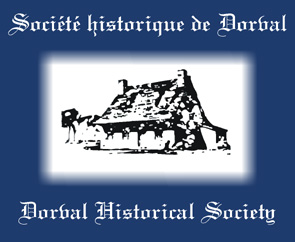 Dorval HistoricalSocietywww.societehistoriquededorval.caLa Société historique de Dorval,fondée en 1984,croit que l’histoire de Dorval a de l’importance pour ses citoyens et devrait être étudiée et conservée.L’impression de ce dépliant est une gracieuseté du Service des loisirs et de la culture de la Cité de Dorval.La Société est un organisme sans but lucratif ouvert à quiconque intéressé à l’histoire de Dorval.Sous la gouverne d’un conseil d’administration élu pour un an lors de son assemblée générale annuelle, la Société offre diverses activités à tous ses membres.La Société est appuyée par le Service des loisirs et de la culture de la cité de Dorval.La Société travaille en collaboration avec le Musée de Dorval._________________________La Société vous offre diverses publications et activités tout au long de l’année. Brochure Héritage Dorval publié depuis 1990, relate des moments historiques, des anecdotes ou les coutumes d’autrefois.  Disponible par commande postale ou au Musée de Dorval.  Coût 5 $ / publié en août.  Gratuit pour les membres de la SHD.Le Guide patrimonial nous fait suivre l’ancien chemin du Roi tout en visitant les maisons et édifices centenaires et autres lieux patrimoniaux.  Disponible dans les édifices municipaux. Le dépliant des activités, publié 2 fois l’an. Vous y découvrez les visites historiques guidées durant la période estivale, les conférences gratuites pour les membres de la Société sur les us et coutumes ainsi que les expositions présentées au Musée de Dorval.  Disponible dans les édifices municipaux.Service de références généalogiques sur les familles de Dorval.  Prendre rendez-vous.Buts de la SociétéÉtablir le fait que Dorval possède une histoire intéressante.Travailler dans l’intérêt des citoyens de Dorval pour conserver, consolider, étudier et promouvoir l’histoire de Dorval.Permettre aux citoyens de Dorval de comprendre et de se familiariser avec l’histoire de leur cité.  Les encourager à connaître les racines et les traditions de leur communauté._________________________Complétez et retournez votre formulaire et votre paiement à l’adresse suivante :Société historique de Dorval1335, ch. du Bord-du-Lac,  Dorval,  Québec   H9S 2E5Cotisation &  Héritage	20 $	Couple			30 $	Comptant       		Chèque       Libellez votre chèque à : Société historique de DorvalNom :Téléphone :Adresse :Ville :Province :Code postal :Courriel: